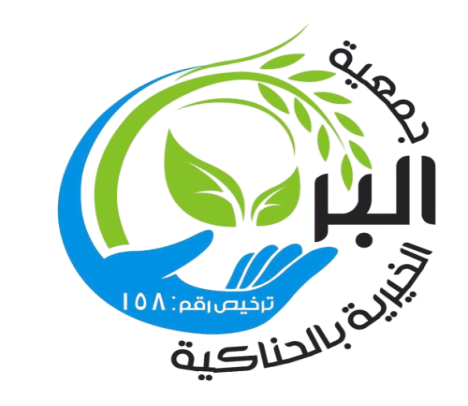                                                          جمعية البر بالحناكية                                  سياسة جمع التبرعات سياسة جمع التبرعاتمقدمةالغرض من هذه السياسة التعريف بالمبادئ والإرشادات الخاصة لجمع الموارد المالية من مختلف المصادر للجمعية.النطاقتحدد هذه السياسة المسؤوليات العامة في جمع التبرعات والمسؤوليات المحددة لجامعي التبرعات ومانحيها، وفيما يتعلق باستخدام الأموال والمسؤولية عنها.البيانتضمن الجمعية وكل ما يتبعها على حدة أن:1 - تعمل على الدوام بطريقة تتسم بالعدالة وبالأمانة والاستقامة والشفافية.2 - تلتزم في جميع أنشطتها، بسياساتها السارية ولوائحها وبمبادئها وممارساتها.3 - يعتبر مجلس إدارة الجمعية أنفسهم مسؤولين أمام من قدموا إليهم الأموال. وعليهم الامتناع عن استخدام الرسائل أو الرسوم والصور التي تستغل بؤس الإنسان، أو تمس، بأي شكل من الأشكال، بكرامته.4 - لا يستغل منسوبو الجمعية موقعهم لتحقيق منفعة شخصية. وعليهم ألا يقبلوا كتعويض سوى أجرهم أو الأتعاب المحددة لهم.5 - تلتزم الجمعية بأي لائحة تصدر من الجهات المشرفة عليها، بشأن حقوق المتبرعين. ويحق للمتبرعين، أولا وقبل كل شيء، الحصول في حينه على المعلومات الكاملة عن كيفية استخدام أموالهم. 6 - تُستخدم جميع الأموال التي تم جمعها في الأغراض الذي جُمعت من أجلها، وذلك خلال الفترة الزمنية التي اتفق عليها.7 - تبقى تكلفة جمع التبرعات في جميع الحالات محصورة في نسبة مئوية من الدخل مقبولة عامة داخل أوساط مهنة جمع التبرعات ومن الجمهور. ويكون هناك توازن مناسب بين التكاليف والدخل والجودة. 8 - يطبق نظام محاسبي معترف به لتتبع حركة التبرعات ومراقبتها. وإعداد تقارير دقيقة في حينه ونشرها علنا، متضمنة المبالغ التي تم جمعها وكيفية إنفاقها والنسبة الصافية المخصصة للهدف أو للنشاط.المسؤولياتتطبق هذه السياسة ضمن أنشطة الجمعية وعلى جميع الأفراد الذين يتولون جمع التبرعات من القطاع العام أو الخاص أو غير الربحي أو من المصادر الأخرى.ويشجع أولئك الذين يُستخدمون لجمع التبرعات على توقيع مدونة القواعد الأخلاقية والسلوك المهني.